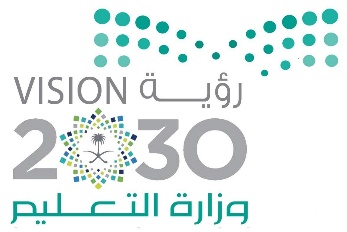 اختبار نهاية الفصل الدراسي الثالث ( الدور الأول) مادة العلوم للصف الثالث ابتدائيللعام الدراسي 1444 ه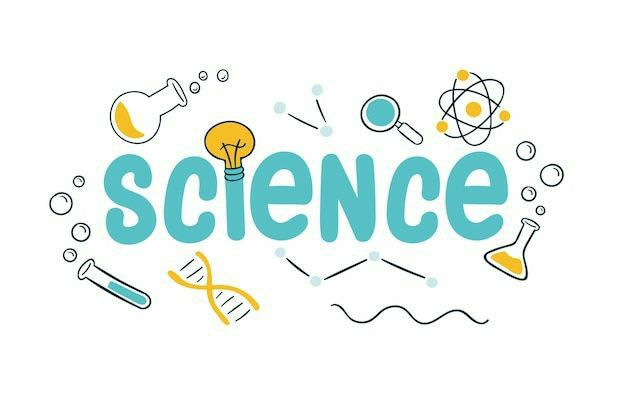 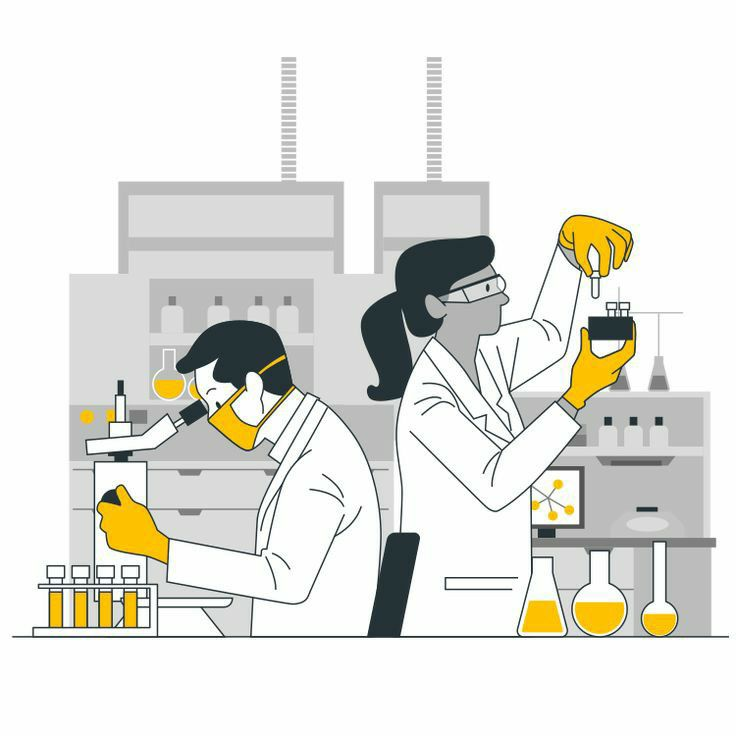 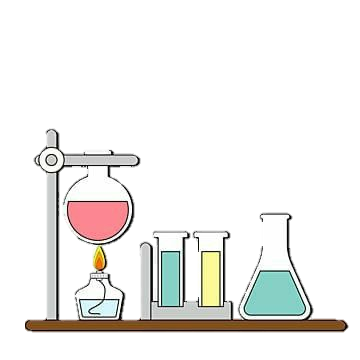 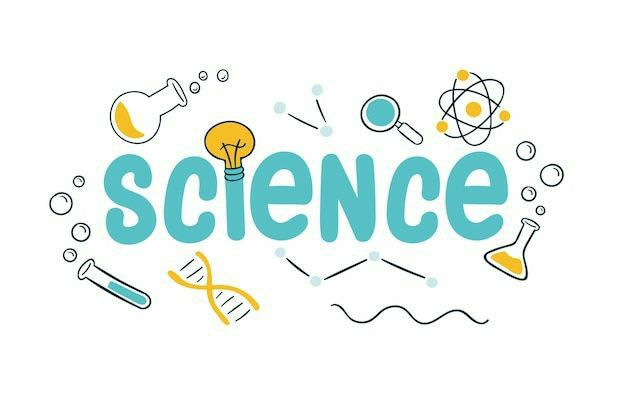 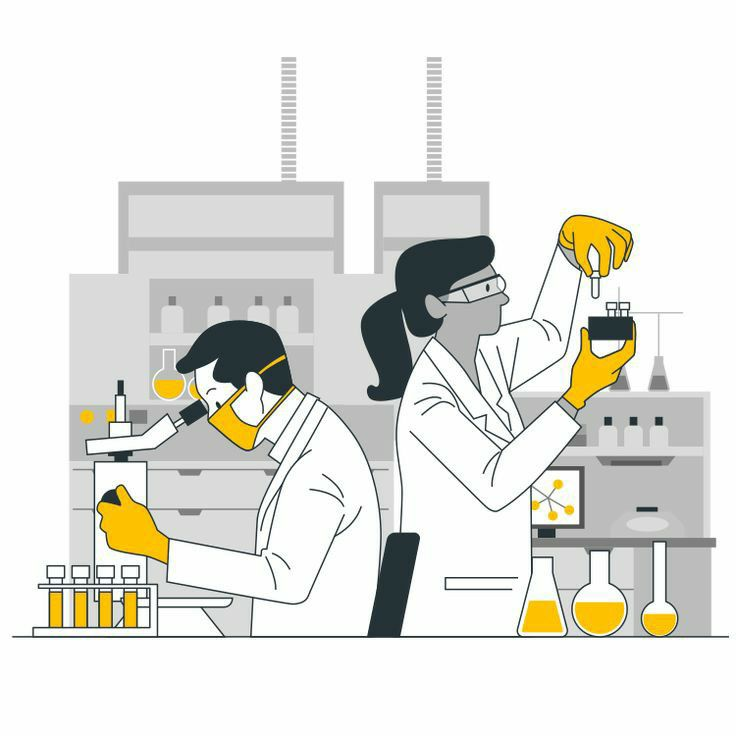 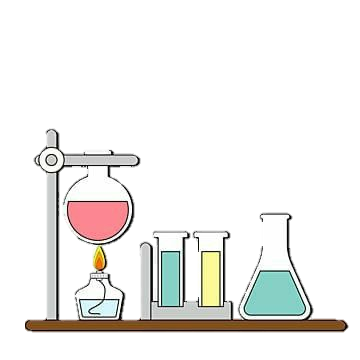 السؤال الأول: اختاري الإجابة الصحيحة في كلا مما يلي: السؤال الثاني:                 أ- ضعي المصطلحات التالية في مكانها المناسب:            (الاجسام الشفافة  –  الشغل   –    المحلول    –   التغير الكيميائي    - المادة   – السائل)1- (...............................................) كل شي له كتلة ويشغل حيزاً.2- (...............................................) اجسام تسمح بنفاذ معظم الضوء من خلالها في خطوط مستقيمة.3- (...............................................) تغير ينتج عنه مواد جديدة.4- (...............................................) القوة المبذولة لتحريك جسم ما مسافة معينة.5- (...............................................) نوع من أنواع المخاليط تمتزج فيه المواد امتزاج تام.6-(................................................)مادة لها حجم ثابت وشكل غير ثابت.ب- ضعي علامة (   ) او (   ) امام العبارات التالية: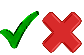 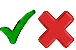 ج- ضعي البيانات التالية في اماكنها الصحيحة:( مصباح – مفتاح كهربائي – اسلاك – بطارية)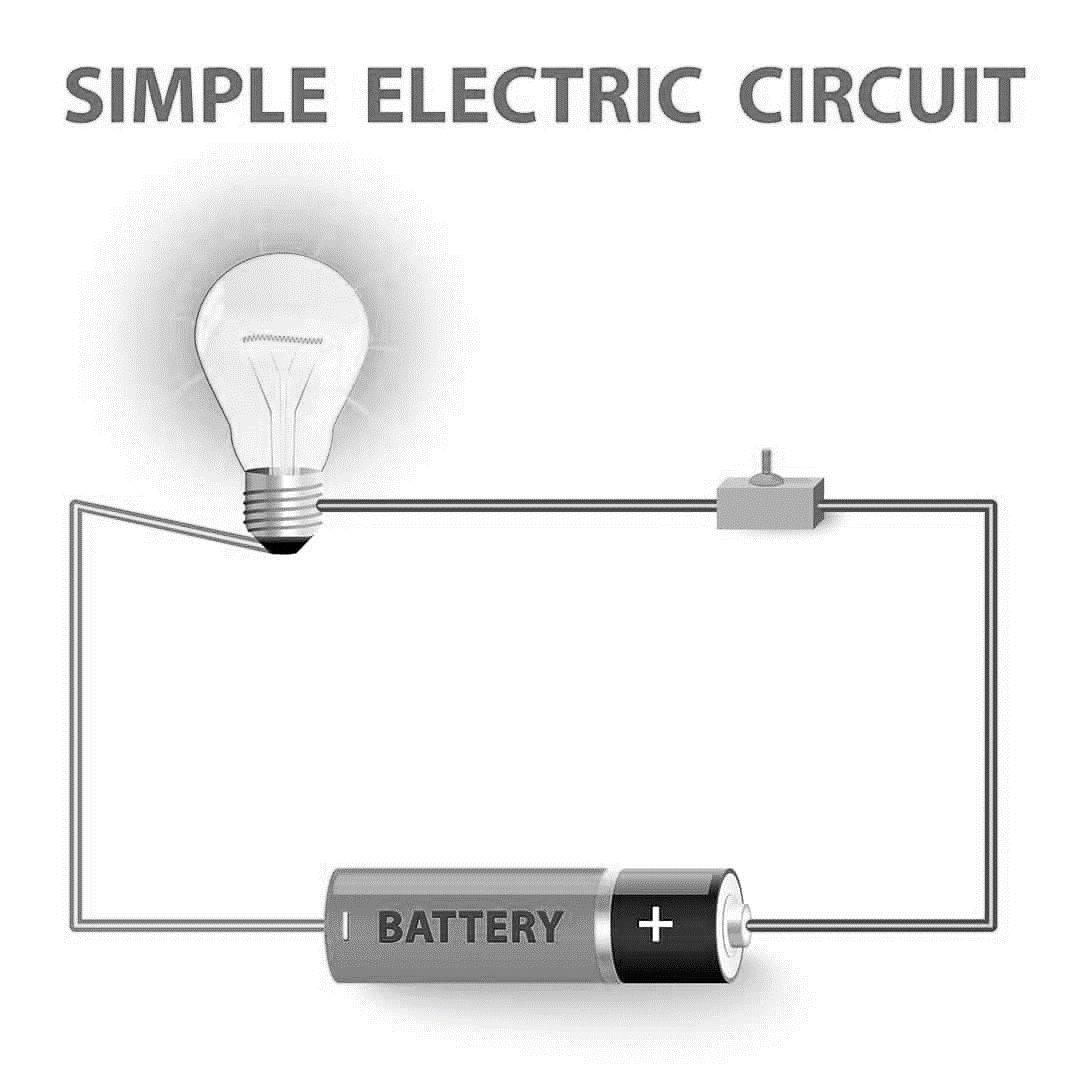 السؤال الثالث: رقمي العمود الاخر بما يناسبه في العمود الأول:انتهت الاسئلةدعواتي لكن بالتوفيق والنجاح المعلمة: أمل الزهرانياسم الطالبة : ........................................                         رقم الجلوس : ............ رقــــم الــســــؤالالدرجة رقماالدرجة كـــــتابةالمصححةالمــــراجعةالمــــــدقـقـةالسؤال الأولالسؤال الثانيالسؤال الثالث                              درجة الاختبار  النهائية:                    فقط لا غير   من 40 درجة                              درجة الاختبار  النهائية:                    فقط لا غير   من 40 درجة                              درجة الاختبار  النهائية:                    فقط لا غير   من 40 درجة                              درجة الاختبار  النهائية:                    فقط لا غير   من 40 درجة                              درجة الاختبار  النهائية:                    فقط لا غير   من 40 درجة                              درجة الاختبار  النهائية:                    فقط لا غير   من 40 درجة1- الأداة التي تستخدم لقياس الكتلة هي:1- الأداة التي تستخدم لقياس الكتلة هي:1- الأداة التي تستخدم لقياس الكتلة هي:1- الأداة التي تستخدم لقياس الكتلة هي:1- الأداة التي تستخدم لقياس الكتلة هي:1- الأداة التي تستخدم لقياس الكتلة هي:1- الأداة التي تستخدم لقياس الكتلة هي:1- الأداة التي تستخدم لقياس الكتلة هي:أ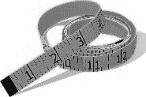 ب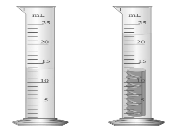 ج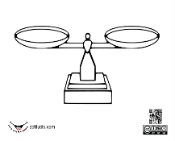 د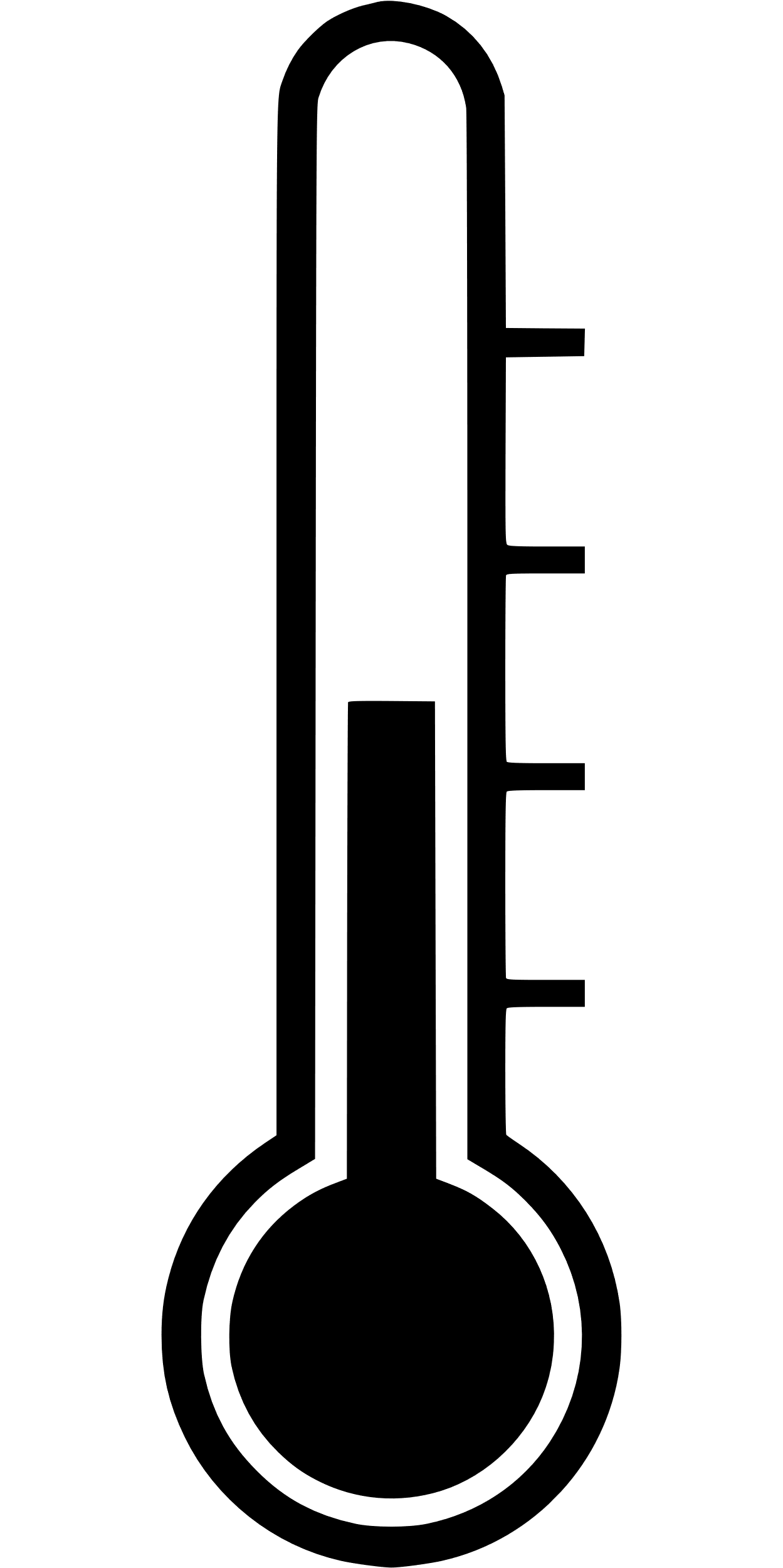 2- تمثل جسيمات المادة الغازية:2- تمثل جسيمات المادة الغازية:2- تمثل جسيمات المادة الغازية:2- تمثل جسيمات المادة الغازية:2- تمثل جسيمات المادة الغازية:2- تمثل جسيمات المادة الغازية:2- تمثل جسيمات المادة الغازية:2- تمثل جسيمات المادة الغازية:أ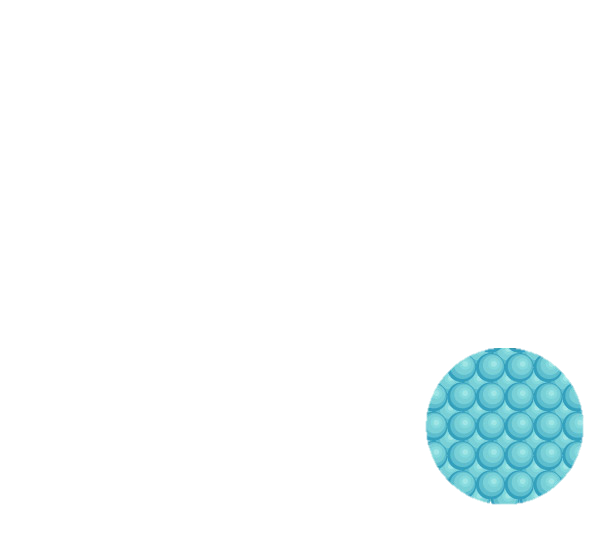 ب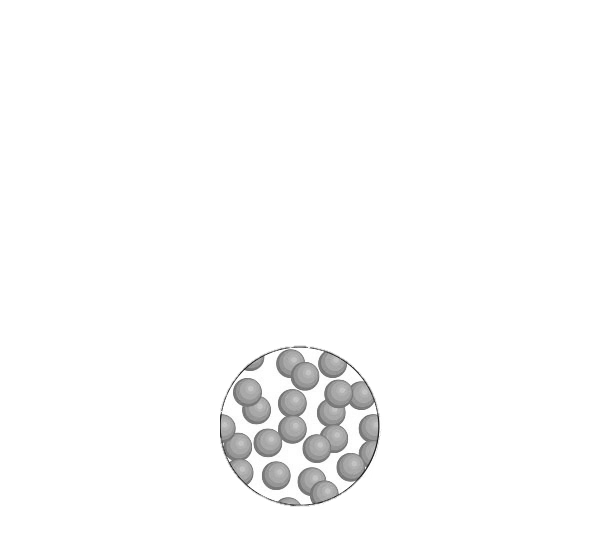 ج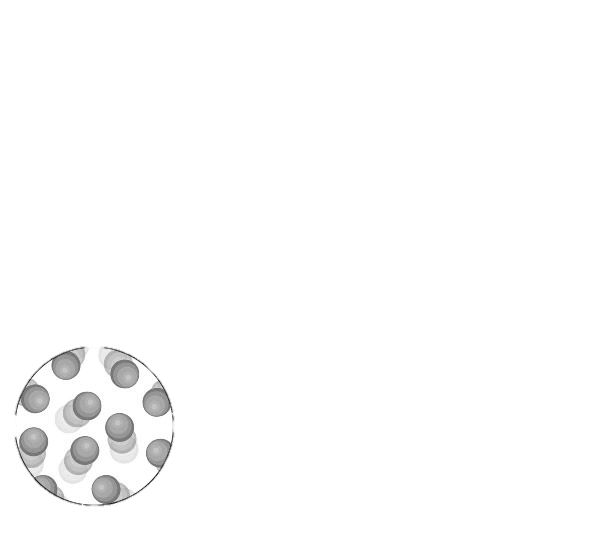 د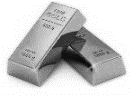 3- الأداة المستخدمة لفصل مخلوط من الأرز  و الدقيق هي:		3- الأداة المستخدمة لفصل مخلوط من الأرز  و الدقيق هي:		3- الأداة المستخدمة لفصل مخلوط من الأرز  و الدقيق هي:		3- الأداة المستخدمة لفصل مخلوط من الأرز  و الدقيق هي:		3- الأداة المستخدمة لفصل مخلوط من الأرز  و الدقيق هي:		3- الأداة المستخدمة لفصل مخلوط من الأرز  و الدقيق هي:		3- الأداة المستخدمة لفصل مخلوط من الأرز  و الدقيق هي:		3- الأداة المستخدمة لفصل مخلوط من الأرز  و الدقيق هي:		أ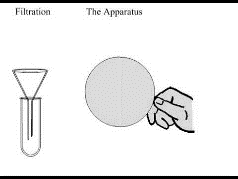 ب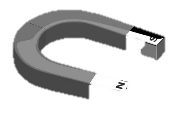 ج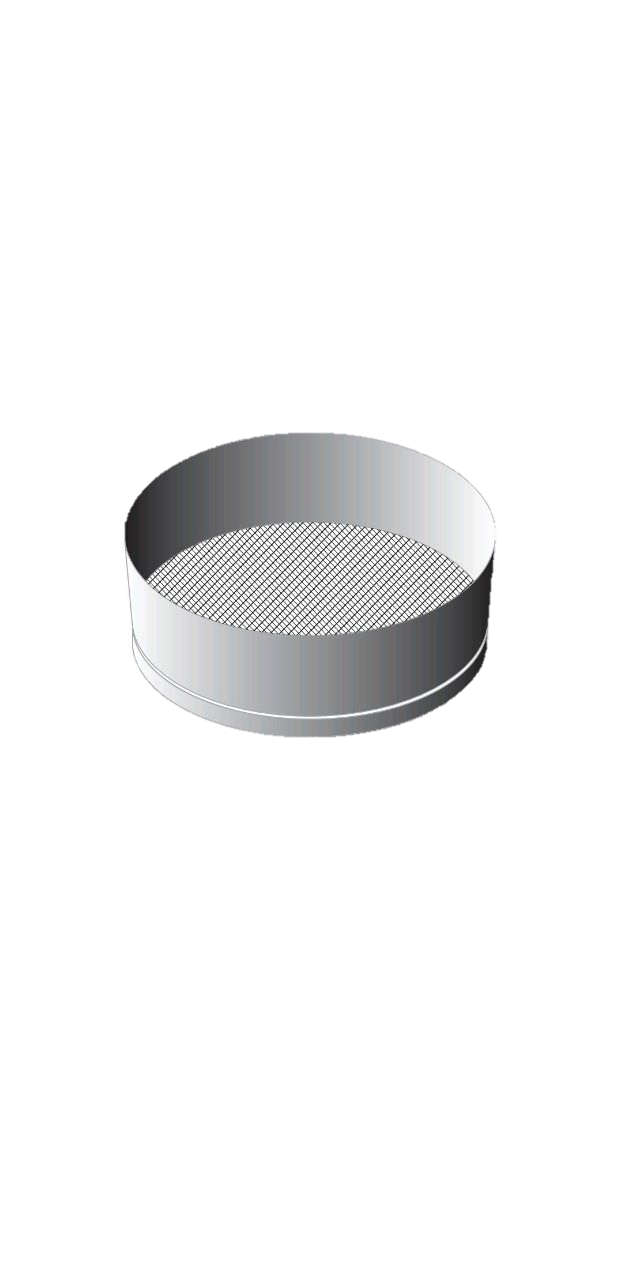 د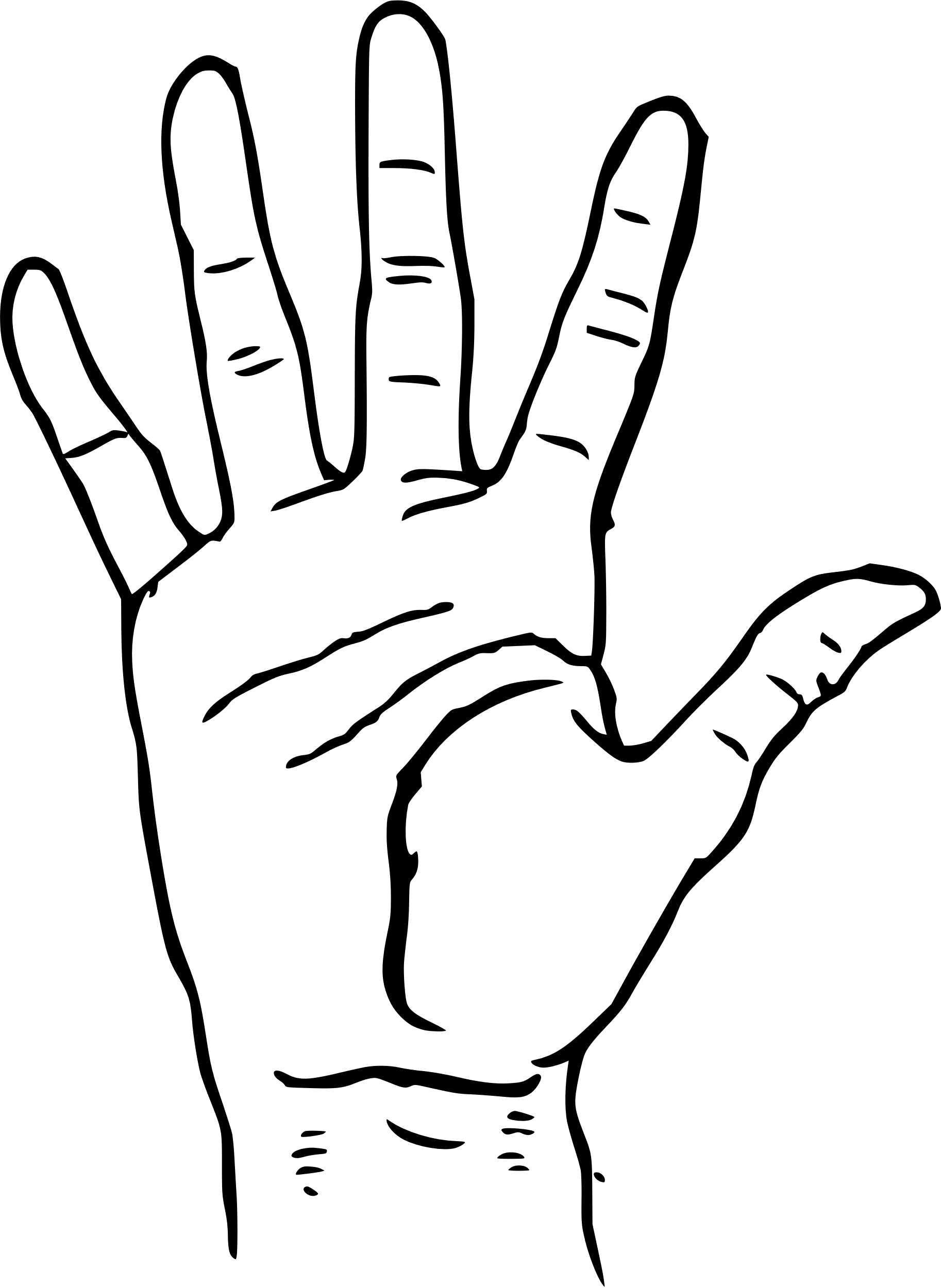 4- أي التغيرات التالية تغير كيميائي:4- أي التغيرات التالية تغير كيميائي:4- أي التغيرات التالية تغير كيميائي:4- أي التغيرات التالية تغير كيميائي:4- أي التغيرات التالية تغير كيميائي:4- أي التغيرات التالية تغير كيميائي:4- أي التغيرات التالية تغير كيميائي:4- أي التغيرات التالية تغير كيميائي:أ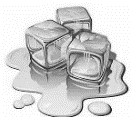 ب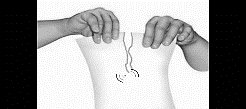 ج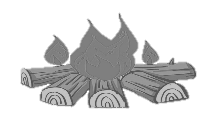 د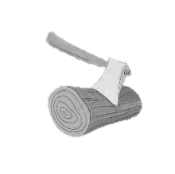 5- الالة البسيطة التي تدخل في صناعة المصعد الكهربائي هي:5- الالة البسيطة التي تدخل في صناعة المصعد الكهربائي هي:5- الالة البسيطة التي تدخل في صناعة المصعد الكهربائي هي:5- الالة البسيطة التي تدخل في صناعة المصعد الكهربائي هي:5- الالة البسيطة التي تدخل في صناعة المصعد الكهربائي هي:5- الالة البسيطة التي تدخل في صناعة المصعد الكهربائي هي:5- الالة البسيطة التي تدخل في صناعة المصعد الكهربائي هي:5- الالة البسيطة التي تدخل في صناعة المصعد الكهربائي هي:أ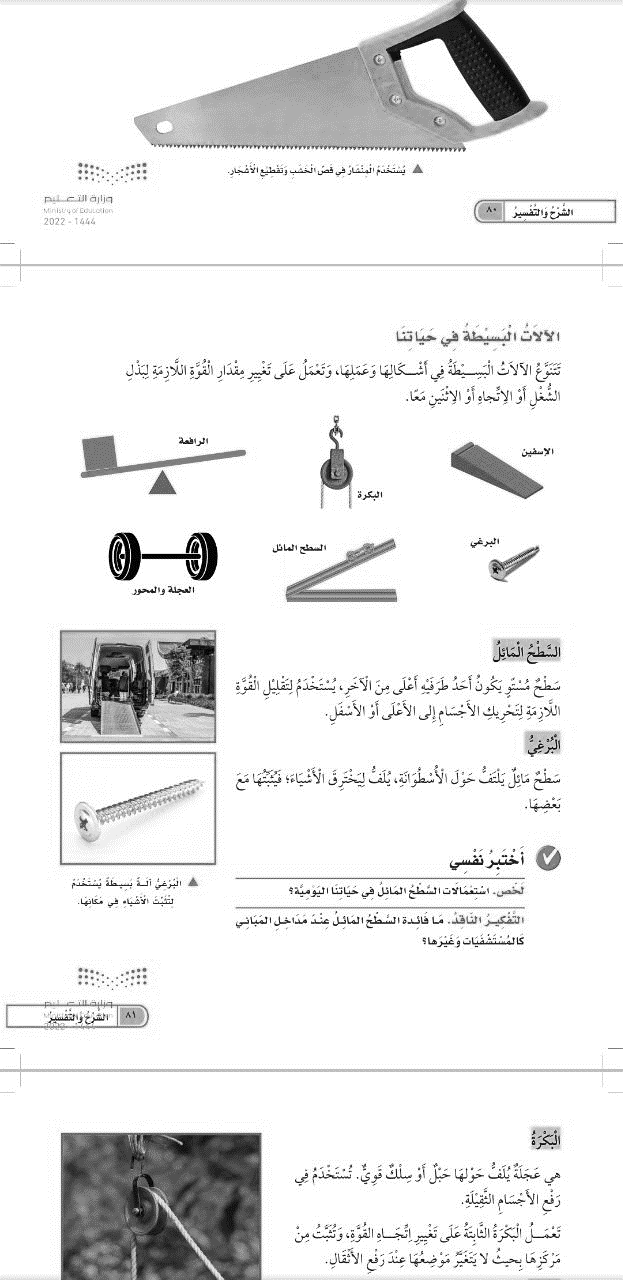 بجد6- يمثل تحول الطاقة الكهربائية إلى صوتية:	6- يمثل تحول الطاقة الكهربائية إلى صوتية:	6- يمثل تحول الطاقة الكهربائية إلى صوتية:	6- يمثل تحول الطاقة الكهربائية إلى صوتية:	6- يمثل تحول الطاقة الكهربائية إلى صوتية:	6- يمثل تحول الطاقة الكهربائية إلى صوتية:	6- يمثل تحول الطاقة الكهربائية إلى صوتية:	6- يمثل تحول الطاقة الكهربائية إلى صوتية:	أ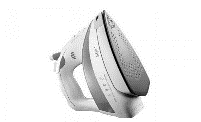 ب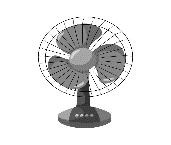 ج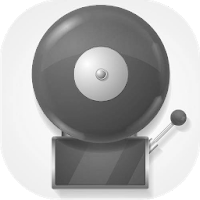 د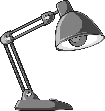 7- أي أصوات الحيوانات التالية حاد؟			7- أي أصوات الحيوانات التالية حاد؟			7- أي أصوات الحيوانات التالية حاد؟			7- أي أصوات الحيوانات التالية حاد؟			7- أي أصوات الحيوانات التالية حاد؟			7- أي أصوات الحيوانات التالية حاد؟			7- أي أصوات الحيوانات التالية حاد؟			7- أي أصوات الحيوانات التالية حاد؟			أ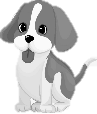 ب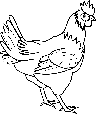 ج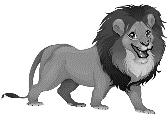 د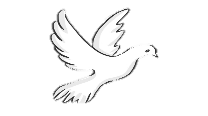 8- ماذا يحدث إذا سقط الضوء على مرآة؟8- ماذا يحدث إذا سقط الضوء على مرآة؟8- ماذا يحدث إذا سقط الضوء على مرآة؟8- ماذا يحدث إذا سقط الضوء على مرآة؟8- ماذا يحدث إذا سقط الضوء على مرآة؟8- ماذا يحدث إذا سقط الضوء على مرآة؟8- ماذا يحدث إذا سقط الضوء على مرآة؟8- ماذا يحدث إذا سقط الضوء على مرآة؟أينعكسبينكسرجيمتصديتشتت9- يعد ورق الالمونيوم:9- يعد ورق الالمونيوم:9- يعد ورق الالمونيوم:9- يعد ورق الالمونيوم:9- يعد ورق الالمونيوم:9- يعد ورق الالمونيوم:9- يعد ورق الالمونيوم:9- يعد ورق الالمونيوم:أجسم شفافبجسم غير شفافججسم شبه شفافدظل10- تصدر الأصوات عن الشي عندما:10- تصدر الأصوات عن الشي عندما:10- تصدر الأصوات عن الشي عندما:10- تصدر الأصوات عن الشي عندما:10- تصدر الأصوات عن الشي عندما:10- تصدر الأصوات عن الشي عندما:10- تصدر الأصوات عن الشي عندما:10- تصدر الأصوات عن الشي عندما:أيتأرجحبينقلبجيهتزدينثني1العناصر هي وحدة بناء المادة.2تصنع اسلاك الكهرباء من النحاس لأنها جيدة التوصيل.3المادة التي تنتشر هي المادة الصلبة.4التغير الفيزيائي تغير يحدث في شكل المادة دون ان ينتج مادة جديدة.5الاجسام الشفافة لا تسمح بنفاذ الضوء من خلالها.6المادة الصلبة لها شكل وحجم ثابت.7يقاس حجم السوائل باستخدام المخبار المدرج.8الصوت والضوء من اشكال الطاقة.9يعرف المسار المغلق الذي تسلكه الكهرباء بالدائرة الكهربائية10ينتقل الصوت في الفضاء.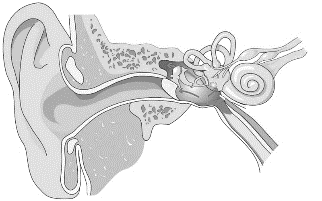 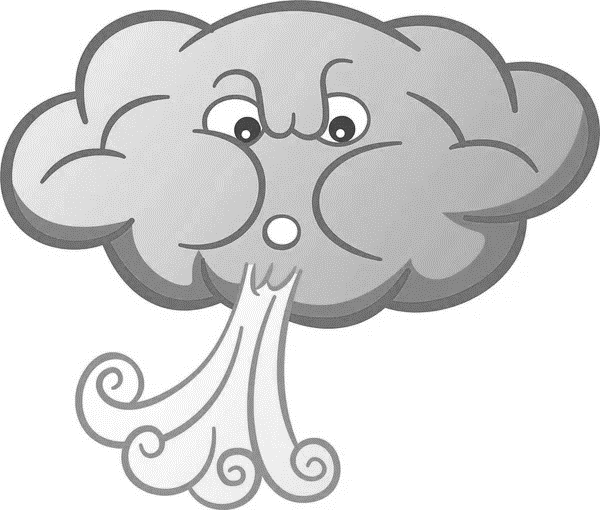 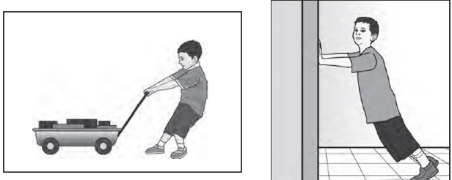 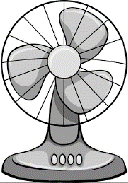 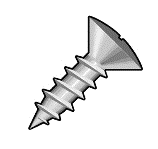 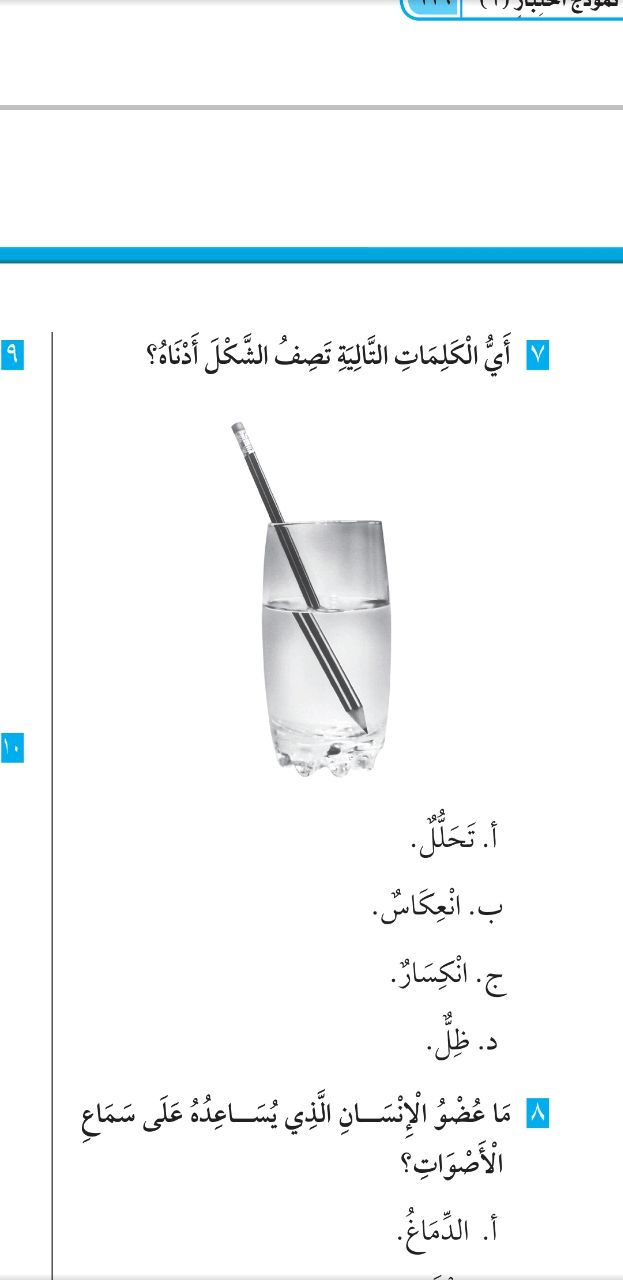 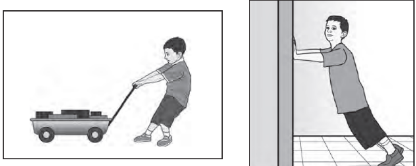 الكيلوجراماللتر1يحول الطاقة الكهربائية الى حركية2عضو السمع في الانسان3البرغي4يبذل شغلاً5انكسار الضوء6وحدة قياس الحجم7العجلة والمحور8لا يبذل شغلاً9وحدة قياس الكتلة10مادة غازية